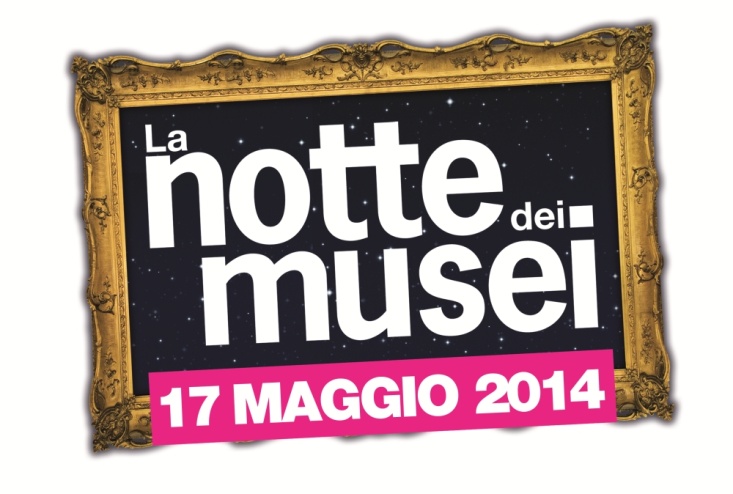 PROGRAMMAMUSEI E SPAZI ESPOSITIVIPIAZZA DEL CAMPIDOGLIOMUSEI CAPITOLINIPiazza del Campidoglio, 1Orario 20.00-02.00 (ultimo ingresso ore 01.00)MOSTRA Lo SpinarioSala Pietro da CortonaOre 20.30 e 22.15Spettacolo VIOLETTA E NORMA: FIGURE ROMANTICHE DELL’OTTOCENTO ITALIANOConcerto per coro e pianoforte con musiche dalle opere di G. Verdi e V. Bellini. Coro Nuova Arcadia, diretto dal M° Pier Giorgio Dionisi. Solisti: Maria Tomassi, soprano; Alberto Marucci, tenore. Pianisti: Manlio Pinto; Fiamma Giampaoli. In programma arie tratte dalla Norma di Vincenzo Bellini, e da I Lombardi, Macbeth, Nabucco, Trovatore, Traviata di Giuseppe Verdi.A cura dell’Associazione Culturale Nuova ArcadiaEsedra Marco AurelioOrario dalle 20,30 – 2,00 (10 interventi ogni 20 minuti)SpettacoloOMAGGI D'ARTE Omaggi a Fernanda Pivano, Alda Merini, Goliarda Sapienza e Gabriella Ferri. Ogni performer realizzerà il proprio omaggio nel suo linguaggio distintivo tra musica, poesia, letteratura confrontandosi con altre artiste in uno spazio d'arte comune originale e ricco di improvvisazione.Con Elisabetta Antonini, voce - Susanna Stivali, voce - Alessandro Gwis, piano - Francesco Puglisi, contrabbasso - Marco Siniscalco, contrabbasso e basso elettrico. Letture di Dodi Conti e Arianna Gaudio.A cura di Coop Teatro 91Palazzo NuovoOre 21,00 e 23,00Spettacolo METAMORFOSIL'Ensemble Keplero eseguirà il brano "Metamorphosen" di Richard Strauss per i 150 anni dalla sua nascita. L'attrice Carlotta Natoli introdurrà e supporterà l'esecuzione attraverso un testo originale scritto appositamente per raccontare i contenuti e la genesi dell'opera.A cura dell’Associazione Harmoniae MundiPALAZZO SENATORIOOrario 20,00 – 1,00 (ultimo ingresso ore 0,30)Costruito tra la metà del XII secolo e l’ultimo quarto del XIII secolo sulle rovine dell’antico Tabularium, fu sede dal 1411 di Roma Capitale e del suo più alto rappresentante: il Senatore, responsabile dell’amministrazione della giustizia e degli interessi dei cittadini.Visite guidate gratuitePROTOMOTECAPiazza del Campidoglio - Scalinata del VignolaOre 21,30 e 23,00Spettacolo JAVIER GIROTTO & ATEM SAXOPHONE QUARTET  Lo spettacolo è ad ingresso gratuitoSaranno eseguiti dal vivo i brandi del nuovo CD di Javier Girotto e del quartetto di sassofonisti Atem Saxophone Quartet, con composizioni originali del sassofonista argentino, nuove composizioni e alcune riprese dalla band storica degli “Aires Tango”. Le musiche, tutte arrangiate da Massimo Valentini, mettono in evidenza le capacità musicali e tecniche degli Atem Quartet, che si fondono oltre che con il sassofono soprano di Girotto, con i flauti andini e altri strumenti dove le armonie del quartetto si intrecciano ai ritmi folkloristici, al tango, alla musica classica e contemporanea, al jazz. Con Javier Girotto (sax soprano, sax baritono, flauti andini), David Brutti (sax soprano), Matteo Villa (sax alto), Davide Bartelucci (sax tenore), Massimo Valentini (sax baritono).In collaborazione con l’Ambasciata ArgentinaCENTRALE MONTEMARTINIVia Ostiense, 106Orario 20.00-02.00 (ultimo ingresso ore 01.00)MOSTRA SuperfetazioniFranco Losvizzero - Vito BongiornoOre 20.30 – 21.30 – 22.30Spettacolo IL CANTO DEL SABIRIl concerto di Piccola Banda Ikona è un viaggio trasversale tra le pieghe della cultura mediterranea, scavando tra classicismo e contemporaneità, una raccolta di suoni, armonie e canti dal colore antico e dal sapore contemporaneo con i quali viaggiare nel tempo, accompagnati dal Sabir, l’antica lingua del Mediterraneo. Con  Barbara Eramo - voce, Stefano Saletti - chitarra, Gabriele Coen - sassofoni e clarinetto.A cura dell’Associazione In/OutCHIOSTRO DEL BRAMANTEVia della Pace, 5Orario 20.00-24.00 (ultimo ingresso ore 23.00)MOSTRA Alma-Tadema e i Pittori dell’800 inglese. Collezione Perez SimonIngresso con biglietto ridotto 5 euroCOMPLESSO DEL VITTORIANOVia San Pietro in Carcere (Centro Storico)Orario 20.00-02.00 (ultimo ingresso ore 01.00)MOSTREAla BrasiniMostra “Musée  d’Orsay Capolavori” ingresso a pagamento € 1,00 e aperto fino alle ore 2Piazza dell’Ara CoeliMostra di Fausto Roma  “Le Terre del Caffè” ingresso gratuito con chiusura alle ore 24 (ultimo ingresso ore 23)Museo dell’Emigrazione Italiana ingresso gratuito con chiusura alle ore 24 (ultimo ingresso ore 23)Ore 21.00 e 23.00SpettacoloMONTEVERDE (HE)ART ENSAMBLE Una formazione di artisti con differenti esperienze ma uniti dalla propensione per l'improvvisazione: brani originali e omaggi presentati con la cura di un arrangiamento innovativo e di esaltazione dello strumento. Con Paolo Zampini al flauto, Massimo Melodia alla chitarra, Filippo Saccucci al basso, Fabio Fusi alla batteria.A cura dell’Associazione Nuovi Eventi Musicali.FORI IMPERIALI - FORO DI AUGUSTOVia Alessandrina tratto prospiciente Foro di AugustoOre 20.00, 21.00, 22, 00 23.00, 00.00, 01.00FORO DI AUGUSTO 2000 ANNI DOPO UN VIAGGIO NELLA STORIA DI PIERO ANGELA E PACO LANCIANOE’ proprio a partire dai marmi ancora visibili nel Foro di Augusto che inizia un viaggio alla scoperta di un magnifico sito archeologico, un tempo al centro delle vicende dell’antica Roma.Una rappresentazione emozionante ed allo stesso tempo ricca di informazioni dal grande rigore storico e scientifico che viene ricostruita proprio all’interno del sito archeologico. Multiproiezione di luci, immagini, filmati e animazioni accompagnate da musiche, effetti sonori e dal racconto di Piero Angela.Prenotazione obbligatoria allo 060608MACROVia Nizza, 138Orario 20.00-02.00 (ultimo ingresso ore 01.00)MOSTREDavide Stucchi ed Helena Hladilová - PREMIO 6ARTISTA (IV edizione)Giacinto Cerone. Il massimo dell’orizzontale. Opere su cartaGlobal Exchange: Astrazione geometrica dal 1950OASI - Licia Galizia e Michelangelo LuponeHarmonic Motion / Rete dei draghi - ENEL CONTEMPORANEA 2013FoyerOre 21.00 - 22.00 - 23.00Spettacolo IN PIENO NEL MONDO. PALMA BUCARELLI Tratto dal libro “Palma Bucarelli.Immagini di una vita” di Lorenzo Cantatore, Edoardo Sassi, Palombi Editori, Roma 2011Lo spettacolo ripercorre le tappe fondamentali della vita della direttrice della GNAM dal 40 al 75, prima donna direttore di un museo. Interprete: Marilù Prati. Regia: Fabio Massimo Iaquone. Drammaturgia: Francesco Suriano. Ideazione e realizzazione video Fabio M. Iaquone e Luca Attilii. Scene Erminia Palmieri.A cura dell’associazione Mediterranea Teatro MACRO TESTACCIOPiazza Orazio Giustiniani, 4Orario 20.00-02.00 (ultimo ingresso ore 01.00)MOSTRA Enel Contemporanea 2012. Big BambùMAXXIVia Guido Reni, 4/a (Flaminio)Orario 20.00 - 02.00 (ultimo ingresso ore 01.00)MOSTREERASMUS EFFECT. Architetti italiani all’esteroNON BASTA RICORDARE. Collezione MAXXIETTORE SPALLETTI. Un giorno così bianco, così biancoTRA/BETWEEN ARTE E ARCHITETTURARoma Interrotta | Piero Sartogo e gli artistiSTRUTTURE ROMANE. Montuori, Musmeci, NerviOrari 21.00, 22.15, 23.00, 24.00VISITE TEMATICHE alla mostra Ettore Spalletti e Collezione MAXXI.A cura di CoopcultureMERCATI DI TRAIANO - MUSEO DEI FORI IMPERIALIVia IV Novembre, 94Orario 20.00-02.00 (ultimo ingresso ore 01.00)MOSTREForma e vita di una città medievale.Leopoli-Cencelle.Sala del Corpo CentraleOre 20.15 e 22.00SpettacoloHAUPTMARKT AI MERCATI DI TRAIANO (OVVERO SUONANDO SCHUMANN TRA LE ROVINE)Il DuoKeira (Michela Chiara Borghese e Sabrina De Carlo)  eseguiranno un concerto di musica classica per pianoforte a 4 mani. Verranno eseguiti brani di Schumann, Mendelssohn, Brahms.A cura dell’Associazione di Promozione Sociale Forum IntercultureMUSEO DELL'ARA PACISLungotevere in Augusta - angolo via TomacelliOrario 20.00-02.00 (ultimo ingresso ore 01.00)MOSTRA L’Arte del comando. L’eredità di Augusto.Ore 20.30 - 22.00 - 23.30Spettacolo SUITE SIDE STORYL’Evento musicale porta l'ascoltatore ad esplorare l'orizzonte musicale americano proponendo le musiche di grandissimi artisti come Gershwin, Bernstein e Joplin. Dario Tramma (viola) e Riccardo Marini (pianoforte).A cura dell’Associazione Musicale EschiloAuditoriumVia di Ripetta, 190Ore 20.30 e 23.00Spettacolo GLI ULTIMI GIORNI DI POMPEI (proiezione del film con musica dal vivo)Spettacolo di musica e cinema con la realizzazione della colonna sonora dal vivo del film muto del 1913 "Gli ultimi giorni di Pompei" di Eleuterio Ridolfi, tratto dal romanzo di Bulwer - Lytton. A cura dell’Associazione Nuova ConsonanzaLo spettacolo è ad ingresso gratuitoMUSEO CARLO BILOTTI ARANCIERA DI VILLA BORGHESEViale Fiorello La GuardiaOrario 20.00-02.00 (ultimo ingresso ore 01.00)MOSTREMafai-Kounellis - La libertà del pittoreMarion Greenstone. Pop Art a New York 1960-1970Ore 20.00 e 22.00Spettacolo MITI D'ACQUA DALLE METAMORFOSI DI OVIDIO.Spettacolo di narrazione per voce, viola e genius loci. Sista Bramini, accompagnata da Camilla Dell’Agnola alla viola, ci guida nelle ‘metamorfosi acquatiche’ di Ovidio in cui ritroviamo i frammenti di un amore perduto dove il mondo delle passioni umane e quello degli elementi naturali vivono ancora in un contatto fecondo di straordinari riflessi. Storie di Aretusa, Ermafrodito, Atteone, che ci raccontano di un’appartenenza reciproca forse dimenticata: tra ciò che scorre dentro di noi e ciò che scorre fuori, nella natura circostante.A cura dell’Associazione O Thiasos Teatro Natura – Cantieri ScalziMUSEO PIETRO CANONICA A VILLA BORGHESEViale Pietro Canonica, 2 (Piazza di Siena)Orario 20.00-02.00 (ultimo ingresso ore 01.00)Ore 20.00 - 21.30 - 23.00Spettacolo MOUSA, MOUSEION, MOUSIKE'Concerto per pianoforte del duo pianistico Mephisto con programma che va dal ‘700 al ‘900 passando per atmosfere impressionistiche.Associazione Kipling Academy MUSEO CIVICO DI ZOOLOGIAVia Ulisse Aldrovandi, 18 (Villa Borghese)Orario 20.00 - 02.00 (ultimo ingresso ore 01.00)Dalle 20.00 alle 00.30Spettacolo NOTTURNO SCIENZIATO AL MUSEO DI ZOOLOGIA.Spettacolo scientifico e visite guidate (durata 90”) - Prenotazione obbligatoria allo 06 97840700 o allo 06 32609200. A cura di MyosotisMUSEO EBRAICO DI ROMAVia Catalana (Centro Storico)Orario 22.00-02.00 (ultimo ingresso ore 01.00)Il Museo Ebraico di Roma, ospitato nel complesso monumentale del Tempio Maggiore, è aperto dal 1960 per ospitare le raccolte della Comunità Ebraica di Roma: argenti romani del Sei e Settecento, tessuti preziosi provenienti da ogni parte d'Europa, pergamene miniate, marmi scampati alla distruzione delle Cinque Scole del ghetto. Un punto di riferimento unico per scoprire le tradizioni, la religione e la storia degli ebrei romani, appartenenti a una comunità fra le più antiche al mondo.MUSEO DELLE MURAPorta San Sebastiano, 8 (Appia Antica)Orario 20.00-02.00 (ultimo ingresso ore 01.00)MOSTRA TerraeMota. Sculture in ceramica di Riccardo MonachesiOre 20.00 - 21.30 - 23.00Spettacolo STANZE ARMONICHELa CorAle femminile Aureliano e il Nuovo quartetto vocale eseguiranno un concerto di musica polifonica itinerante ispirata ai temi della polifonia Rinascimentale Sacra e Profana. A cura dell’Associazione Centro Attività Musicale Aureliano.MUSEO NAPOLEONICOPiazza di Ponte Umberto I, 1 (Centro Storico)Orario 20.00-02.00 (ultimo ingresso ore 01.00)MOSTRA Suoni di una battaglia. Il pianoforte di LipsiaOre 20.30 e ore 22.30SpettacoloCONCERTO MOZ.ART FABBRICA DI LEGGENDE DUE PAROLINE DAL MAESTRO SALIERIEnnio Coltorti (Salieri), Marta Scelli, pianoforte, Monica Berni, flauto. Musiche dal vivo di Mozart, Beethoven, Salieri, Liszt, Schubert, Gluck.A cura dell’Associazione LogosMUSEO DELLA REPUBBLICA ROMANA E DELLA MEMORIA GARIBALDINALargo di Porta San Pancrazio (Gianicolo)Orario 20.00-02.00 (ultimo ingresso ore 01.00)Ore 21.00 e 23.00Spettacolo ITINERARI MUSICALIL’Orchestra di giovani talenti "Archi Accademia Nova" terrà un concerto con musica di Vivaldi, Mozart e Respighi. Con la partecipazione del chitarrista Fernando Lepri, il Duo flauto e chitarra “Goya”: Francesca Timperi e Claudio Capuan e il chitarrista solista: Gian Marco Ciampa. Direttore Simona De Rossi.A cura dell’Associazione Accademia NovaMUSEO DI ROMA - PALAZZO BRASCHIPiazza Navona, 2 (Centro Storico)Orario 20.00-02.00 (ultimo ingresso ore 01.00)MOSTRA Luoghi comuni. Vedutisti tedeschi a Roma tra il XVIII e il XIX secolo.CortileOre 20.00 - 21.45 - 23.30Spettacolo LIFE IN JAZZConcerto del Domenico Sanna Quartet che passa in rassegna la storia del jazz e dei suoi protagonisti. Con Domenico Sanna al pianoforte, Francesco Lento alla tromba, Luca Fattorini al contrabbasso, Gegè Munari alla batteria. A cura dell’Associazione InformaleSalone d'OnoreOre 21.00 - 22.30 - 23.30Spettacolo SPINGENDO LA NOTTE PIÙ IN LÀProgetto realizzato in occasione dell'anniversario dell'assassinio del commissario Luigi Calabresi, reading tratto dall'omonimo romanzo di Mario Calabresi con musica dal vivo eseguita dal pianista Giovanni di Giandomenico. Interpretazione e adattamento drammaturgico di Mauro Santopietro.A cura dell’A.S.A.P.Q. Associazione Socio Culturale Attività Polivalente di QuartiereSala TorloniaOre 20,30 - 22,00 - 23,30Spettacolo DAI TEATRI E DAI SALOTTI DELLA NOBILTÀ ALLA RIVOLUZIONE FRANCESE, A NAPOLEONEL'Ensemble L’Architasto propone un viaggio nella musica e nelle atmosfere francesi di fine Settecento, dal periodo antecedente la Rivoluzione Francese fino a Napoleone. Con l’introduzione all’ascolto della musicologa Teresa Chirico e il monologo teatrale ispirato agli scritti di Robespierre, interpretato dall’attore Gabriele Manili, il concerto si svolge tra le arie e sonate eseguite nei salotti di Versailles, fino alla celebre Marsigliese, inno nazionale francese. Con  Francesco Divito - soprano, Mario Mancini - flauto traverso, Barbara Di Mario - clavicembalo.A cura dell'Associazione Musicale L'ArchitastoMUSEO DI ROMA IN TRASTEVEREPiazza Sant’Egidio, 1/b (Trastevere)Orario 20.00-02.00 (ultimo ingresso ore 01.00)MOSTREWorld Press Photo 2014Paola Binante. Generazioni pluralità del femminileOre 21.00 e 23.00Spettacolo CINE [POP] ARTSpettacolo e performance con musica e immagini ispirato alla cultura pop in Italia. Con Pierpaolo De Santis, Eugenio Barzaghi, Alessandro La Padula. A cura dell’Associazione MunusMUSEO DI SCULTURA ANTICA GIOVANNI BARRACCOCorso Vittorio Emanuele, 166/a (Centro Storico)Orario 20.00-02.00 (ultimo ingresso ore 01.00)Ore 20.00 - 21.00 - 22.00 - 23.00 - 24.00Spettacolo "DICO A TE, CLIO", VIAGGIO METAFISICO NELL'ARTE ANTICABrani del ‘900 eseguiti in chiave jazz. Protagonisti, tre autori della letteratura del ‘900 italiana con tre opere intrise di rimandi al mondo antico e mitologico (Bontempelli; Savinio; Palazzeschi) rispecchiando il movimento tematico del museo. Regia Francesco Suriano. Interpreti Cinzia Villari, Roberto Citran, Lorenzo Profita, M. Turriziani, Michele Villari. A cura dell’Associazione Vitamina TMUSEI DI VILLA TORLONIAVia Nomentana, 70 - Villa TorloniaOrario 20.00 - 02.00 (ultimo ingresso ore 01.00)MOSTRECasino dei PrincipiPaolo Antonio Paschetto. Artista, grafico e decoratore fra liberty e déco.Casina delle CivetteAntonia Ciampi. Archivio dei sogni.Esterno del Casino NobileCONCERTO ROMAROCK ROMAPOPDalle Ore 20,00Il concerto vedrà la partecipazione delle band musicali composte dagli studenti dei laboratori “Romarock Romapop” e di altri gruppi di ragazzi/ragazze provenienti dai Centri di aggregazione giovanile della città.Promosso dall’Assessorato alla Scuola, Infanzia, Giovani e Pari OpportunitàPALAZZO DELLE ESPOSIZIONIVia Nazionale, 194 (Centro Storico)Orario 20.00-02.00 (ultimo ingresso ore 01.00)MOSTRENational Geographic, 125 anni.La grande avventura. Pasolini Roma.Gli Etruschi e il Mediterraneo. La città di Cerveteri.Ore 21.00Spettacolo LE CANZONI DI PASOLINIIn occasione della mostra Pasolini Roma il Palazzo delle Esposizioni presenta l'evento musicale Le canzoni di Pasolini con Aisha Cerami e Nuccio Siano, e con Andrea Colocci contrabbasso, Roberto Marino pianoforte e arrangiamenti, Salvatore Zambataro fisarmonica e clarinetto. Il grande poeta sarà raccontato con leggerezza, attraverso il suo amore per la musica e la parola, alta e popolare, in uno straordinario concerto dal vivo al centro dell’esposizione, nella sala Rotonda.  Le voci di Aisha Cerami e Nuccio Siano si fanno interpreti del ricco e variegato rapporto di Pasolini con la musica o, meglio, con la canzone. Canzoni scritte per il cinema, canzonette scritte tanto per divertirsi, poesie messe in musica, firmate da artisti eccellenti quali Morricone, Umiliani, Piccioni, Endrigo, Modugno, Hadjidakis, Fusco, De Carolis, Marino. Regia di Nuccio Siano, aiuto regia di Anna Maria Loliva.A cura dell’Associazione Culturale e performance In collaborazione con Azienda Speciale PalaExpo.LA PELANDAPiazza Orazio Giustiniani, 4 (Testaccio – Ostiense)Spettacolo 4 SPETTACOLI E 20 ARTISTIOre 20,00 e 23,00 Rapsodia Musicale - Ore 21,00 e 00,30 Impetus (impeto) & Night in danceIl concerto RAPSODIA MUSICALE - FLAMENCO TANGO NEAPOLIS (ore 20 e ore 23) della Compagnia itinerari propone flamenco, tango e tradizione musicale napoletana. Un pianoforte, un violoncello, una chitarra classica, una chitarra flamenco, un set di percussioni e due voci ritraggono i colori di Napoli mescolati con quelli della cultura mitteleuropea, andalusa e sudamericana in un quadro arricchito dalla magia del baile. Con Giovanna Famulari, Lucio Pozone e Massimo De Lorenzi. Alle 21.30 e alle 00.30 si svolgono invece due spettacoli di danza IMPETUS  &  NIGHT IN DANCE della Compagnia European, con le esibizioni - tra danza classica e contemporanea - dei giovani talenti della danza europea proposte dai coreografi Laurance Patrice e D. Mashi.A cura dell’Associazione Itinerari DanzaFACTORY presso LA PELANDA Piazza Orazio Giustiniani 4MOSTRA Roma Ti Amo Dalle ore 20,00 alle ore 2.00 (la biglietteria chiude un’ora prima)Biglietto Unico € 5,00POLO MUSEALE - ATACVia Bartolomeo Bossi, 7 (Ostiense)Orario 20.00 - 02.00 (ultimo ingresso ore 01.00)Ore 21.00 - 22.30 - 24.00Spettacolo CIRCLE TIME. CECILIA SANCHIETTI QUARTET.Un viaggio musicale tra sonorità etniche richiamate dalle armonie ritmiche dell’improvvisazione jazzistica. Il repertorio è composto da brani originali dei componenti del gruppo e di Stefano Scatozza, arrangiatore e direttore dell’orchestra del 41esimo parallelo e degli Acustimantico. Con Davide Grottelli sax, Edoardo Simeone pianoforte, Daniele De Angelis contrabbasso, Cecilia Sanchietti batteria.A cura dell’Associazione MulabSCUDERIE DEL QUIRINALEVia XXIV Maggio, 16 (Centro Storico)Orario 20.00-02.00 (ultimo ingresso ore 01.00)MOSTRA Frida KahloIn collaborazione con Azienda Speciale Palaexpo.SPAZIO ESPOSITIVO TRITONE di Fondazione Sorgente GroupVia del Tritone, 132 (Centro Storico)Orario 20.00 - 02.00 (ultimo ingresso ore 01.00)MOSTRA “Athena Nike”: la vittoria della dea.Ogni ora visite guidate (max 30 pers)Prenotazioni: 06 90219051 / 06 90291405 / 06 90219017 segreteria@fondazionesorgentegroup.comAMBASCIATE, ACCADEMIE E ISTITUTI DI CULTURAACCADEMIA BELGICAVia Omero 8 (Villa Borghese)Dalle ore 20,00 alle 24,00 ultimo (ingresso ore 23,30) MOSTRETorso, Opus 4, nr. 2. Mostra di Athar JaberThe Missing Object. Bricks and Butterflies, Kristine De NeveInstallazione dell'artista belga Kristien De Neve sulle terrazze e sulle mura esterne dell'edificio.ACCADEMIA D’EGITTO DI BELLE ARTIVia Omero 4 (Villa Borghese) Ore 20.00-24.00 (ultimo ingresso ore 23.00)MOSTRA Fotografia Contemporanea a cura dell’artista Egiziano Ayman LotfySarà possibile visitare tra l’altro parte della collezione museale relativa alle repliche del corredo funerario del faraone Tutankhamon e l'esposizione di alcuni pezzi, stile “egittomania”, parte della collezione privata di re Farouk.ACCADEMIA DI SAN LUCAPiazza dell'Accademia di San Luca, 77 (Centro Storico)Dalle ore 20,00 alle ore 24,00 (ultimo ingresso ore 23,30) REALE ACCADEMIA DI SPAGNAPiazza San Pietro in Montorio, 3 (Gianicolo)Orario 20.00-02.00 (ultimo ingresso ore 1,00)MOSTRA Il giorno e la notteAMBASCIATA DEL BRASILE - PALAZZO PAMPHILJPiazza Navona, 10 (Centro Storico)Orario 20.00-02.00 (ultimo ingresso ore 1,00)AMBASCIATA DI FRANCIA - PALAZZO FARNESEPiazza Farnese, 67 (Centro Storico)Ore 20.00-02.00 (ultimo ingresso ore 01.00)Aperto eccezionalmente al pubblico Palazzo Farnese, sede dell’Ambasciata di Francia in Italia. Si potrà visitare tra l’altro la sala dei Fasti farnesiani e il Salone d’Ercole. L’accesso al Palazzo sarà rifiutato alle persone in possesso di bagagli, valigie o zaini, cibo e bevande.ISTITUTO DI CULTURA GIAPPONESEVia Antonio Gramsci, 74 (Villa Borghese)Orario 20.30 - 24.00Ore 20.00 Proiezione del film IL GRANDE RAPIMENTO DI KIHACHI OKAMOTOV.O. con sottotitoli in lingua italianaBIBLIOTECHE, CASE, CENTRI CULTURALI, TEATRIBIBLIOCAFFÈ LETTERARIOVia Ostiense, 95 (Ostiense)Orario 18.00-01.0066° ANNIVERSARIO DELLA NAKBA PALESTINESEMostra pittorica degli artisti Maysoon Bakir e Amjed Rifaie, proiezione del cortometraggio "Nakba" di Monica Maurer, cena palestinese e Dabka, spettacolo di danze e musiche tradizionali palestinesi.TEATRO BIBLIOTECA QUARTICCIOLOVia Castellaneta, 10 (Alessandrino)Ore 20.00-22.30PROIEZIONE DEL FILM "TUTTI I SANTI GIORNI" di Paolo Virzì.CASA DI GOETHEVia del Corso, 18 (centro Storico)Orario 20.00-02.00 (ultimo ingresso ore 1,00)MOSTRA ©Isolde Ohlbaum. Foto 1975-2014 Una scelta di settanta lavori della rinomata fotografa tedesca Isolde OhlbaumCASA DELL’ARCHITETTURAPiazza Manfredo Fanti, 47 (Stazione Termini)Ore 21.30 e 23.00Spettacolo TRANSEUROPAE CONCERTLuigi Cinque (voce, live electronics, sassofoni, clarinetti, gaida galiziana, douduk) e Fausto Mesolella (chitarre) propongono un concerto di immagini e suoni dall’elettronica metropolitana all’etno-jazz, al racconto solitario, allo  spoken-word, agli strumenti tradizionali come il douduk, la gaida. Transeuropae concert prevede una videoinstallazione in tempo reale con un remix artistico delle immagini originali relative al film ormai cult di Luigi Cinque Transeuropae Hotel.I due solisti intrecciano uno straordinario dialogo tra lettura e improvvisazione. In oltre un’ora di live c’è tutta l’esperienza di due grandi solisti, si sente l’arpeggio del chitarrista degli Avion Travel e, di fronte, l’attraversatore di stili e modi e interelazioni evocative.A cura dell’Associazione MRF 5.Ore 20,00 - 20,30 - 21,00 – 22,30Spettacolo LUX AURUMQUE - LUCE E OROIl coro composto da 40 elementi eseguirà brani di E. Whitacre, J. Busto, Z. Randall Stroope. Direttore artistico M° Mauro Marchetti. A cura dell’Associazione Musicale Coro Città di Roma.CASA DEL CINEMALargo Marcello Mastroianni, 1 (Villa Borghese)PEZZI DA MUSEO. TRE FILM DEL GRANDE RODOLFO VALENTINO.Ore 19.30 Cobra di Joseph Henabery (Usa, 1925, 70’)Ore 21.00 Lo sceicco di George Melford (Usa, 1921, 85’)Ore 23.00 Il figlio dello sceicco di George Fitzmaurice (Usa, 1926, 67’)Si ringrazia Ermitage Cinema.CENTRO CULTURALE ELSA MORANTEPiazza Elsa Morante, ingresso da via Guido da Verona e da Via Gadda (Laurentino)Ore 21.00Spettacolo CARA MAMMA TI SCRIVO DAL FRONTERegia di Fatima Scialdone, testo di Fernando Pannullo. A cura dell’I.I.S. “Leon Battista Alberti” prenotazioni presidenza@istitutoalbertiroma.euTEATRO DEL LIDO DI OSTIAVia delle sirene, 22 (Ostia)Ore 21.00 CortileSpettacolo SPYRALSpettacolo basato sull’elemento fuoco e sulle sue declinazioni quanto a strumenti e movimento, contatto e manipolazione. A cura di Lucignolo.TEATRO DI VILLA TORLONIAvia Spallanzani, 5 (Nomentana)Ore 20,00 – 21,15 – 22,30 – 23,45 Spettacolo THE ARTIST IS SERIOUSEstratti dallo spettacolo NOT HERE NOT NOW. Un incontro/scontro da teatranti con la body art, il lazzo del clown che gioca con il martirio del corpo come testimonianza estrema, di e con Andrea Cosentino, regiaAndrea Virgilio Franceschi, video Tommaso Abatescianni, produzione Pierfrancesco Pisani.Spettacolo e visita guidata 1 euroSITI ARCHEOLOGICIAUDITORIUM DI MECENATELargo Leopardi, 2 (Centro Storico)Orario 20.00 - 24.00 (ultimo ingresso ore 23.00)Ore 21.00 e 22.30Spettacolo LA MUSICA DI ROMA E DEI POPOLI: VIAGGIO TRA LE MUSICHE DA ROMA AL NORD-AMERICA ATTRAVERSANDO EUROPA ASIA E SUD – AMERICAIl concerto dell'Orchestra Mandolinistica Romana, diretta dal M° Giorgio Matteoli, offrirà un'ampia panoramica del patrimonio musicale delle diverse culture che, oggi come in passato, si sono relazionate con la città di Roma. Il fil rouge dello spettacolo sarà il mandolino che, con le sonorità proprie di un'orchestra a plettro, ripercorrerà queste tappe musicale regalando un percorso particolarmente suggestivo. In programma: la Sinfonia Orazi e Curiazi di Cimarosa, la suite Danze rumene di Bartok, il tema musicale del famoso film Shindler's list di John Williams, la composizione più nota di Ketèlbey In un mercato persiano, The song of japanese autumn del musicista giapponese Yasuo Kuwahara, la Suite Mexicana del compositore contemporaneo Eduardo Angulo, il brano Moon river, famosa colonna sonora del film Colazione da Tiffany, la fantasia di canzoni romane Er core di Roma adattate dal M° Carlo Jannitti.A cura dell’Associazione Mandolinistica Romana.CARCERE MAMERTINOClivo Argentario, 1 (Centro Storico)Orario 20.00-24.00 (ultimo ingresso ore 23,30)In collaborazione con l’Opera Romana Pellegrinaggi.DOMUS ROMANE DI PALAZZO VALENTINIVia IV Novembre, 119/a (Centro Storico)Orario 20.00 - 02.00 (ultima visita ore 01.00)In collaborazione con la Provincia di Roma.Prenotazione obbligatoria allo 06 32810.INSULA DELL’ARA COELIPiazza dell’Ara Coeli (Centro Storico)Orario 20.00-24.00 (ultimo ingresso ore 23.30)INSULA ROMANA SOTTO PALAZZO SPECCHIVia di San Paolo alla Regola, 16 (Centro Storico)Orario 20.00-24.00 (ultimo ingresso ore 23.00)Negli anni 1978-82 sono state portate alla luce strutture pertinenti ad edifici di epoca romana. Sono ancora visibili numerosi ambienti in opera laterizia su più livelli. In alcuni di essi rimane la pavimentazione a mosaico.Visite guidate Prenotazione obbligatoria allo 060608IPOGEO DI VIA LIVENZAVia Livenza 4 (Salario)Ore 19.00-22.00 (ultimo ingresso ore 21.30)L’ipogeo, scoperto nel 1923, risale alla fine del IV sec. d.C. Non è certo se fosse utilizzato come ninfeo o per la pratica dei culti misterici. Il complesso era decorato con mosaici e affreschi di cui si conservano resti.Visite guidate Prenotazione obbligatoria allo 060608. Per informazioni: tel 06 39967301; 060608SEPOLCRO DEGLI SCIPIONIVia di Porta San Sebastiano 9 (Appia Antica)Ore 20.00-24.00 (ultima visita ore 23.20)Sulla via Appia Antica, a poca distanza da Porta San Sebastiano, si trova il sepolcro della famiglia degli Scipioni, la cui costruzione risale all’inizio del III secolo a.C. Nell’area si conservano anche altre strutture, tra cui un pregevole colombario, databili dagli inizi del I secolo d.C. fino all’età tardo antica.Visite guidate Prenotazione obbligatoria allo 060608ALTRI SITICAMERA DEI DEPUTATIPiazza Montecitorio (Centro Storico)Orario dalle 20.00 alle 02.00 (ultimo ingresso ore 01.00)SENATO DELLA REPUBBLICAPiazza Madama (Centro Storico)Orario dalle 20.00 alle 02.00 (ultimo ingresso ore 01.00)PALAZZO INCONTROVia dei Prefetti, 22 (Centro Storico)MOSTRA Wim Wenders Urban Solitude (ingresso 1 euro per la mostra)In collaborazione con la Provincia di Roma.Ore 21.00 - 22.00 - 23.00Spettacolo DIECI CORDE NELL'ANIMA (ingresso gratuito)Un concerto per due strumenti cordofani, l'uno a pizzico - la chitarra (Alessandro Sabatini) - l'altro ad arco - il violoncello (Georgy Gusev) - idealmente uniti dal timbro, dalla tessitura sonora e dalla poesia del suono che li fonde. Verranno eseguiti brani di Bach, Shubert, Ligeti, Piazzolla.A cura dell’Accademia Romana della ChitarraEATALYAir Terminal Ostiense - Piazzale XII Ottobre 1492 (Ostiense)IL PLANETARIO DI ROMA VOLA A EATALYOre 18.00 - 19.00 - 20.00 - 21.00 - 22.00 - 23.00IL PLANETARIO DI ROMA VOLA A EATALY In occasione della Notte dei Musei gli spazi di EATALY ospitano il Planetario gonfiabile del Planetario di Roma. Piccoli astronomi e adulti esploratori, studenti e famiglie, potranno lanciarsi nelle profondità del cosmo a scoprire i segreti di astri, comete e galassie. Prenotazione obbligatoria al box info o al numero 06-90279201GALLERIA ALBERTO SORDI - GIÀ COLONNA di Fondazione Sorgente GroupPiazza Colonna (Centro Storico)Orario 20.00-02.00 (ultimo ingresso ore 01.00)MOSTRA  100% Vacciniamoli tutti In collaborazione con l’Unicef.Ore 21.00 - 22.30 - 24.00Spettacolo SUEÑO DE TANGOI ballerini Pablo Moyano e Roberta Beccarini danzano sulle note del Cuarteto Suerte Loca, in un viaggio musicale attraverso i tanghi dei primi compositori della cosiddetta Guardia Vieja, da Arolas a Villoldo, per arrivare a Troilo, Plaza e Maffia, fino al più contemporaneo Astor Piazzolla con i suoi popolarissimi Oblivion, Inverno Porteno e Libertango. Con Gabriella Artale al piano, Javier Salnisky al Bandoneon, Elvin Dhimitri al violino, Andrea Colella al contrabbasso.A cura dell’Associazione Naco.